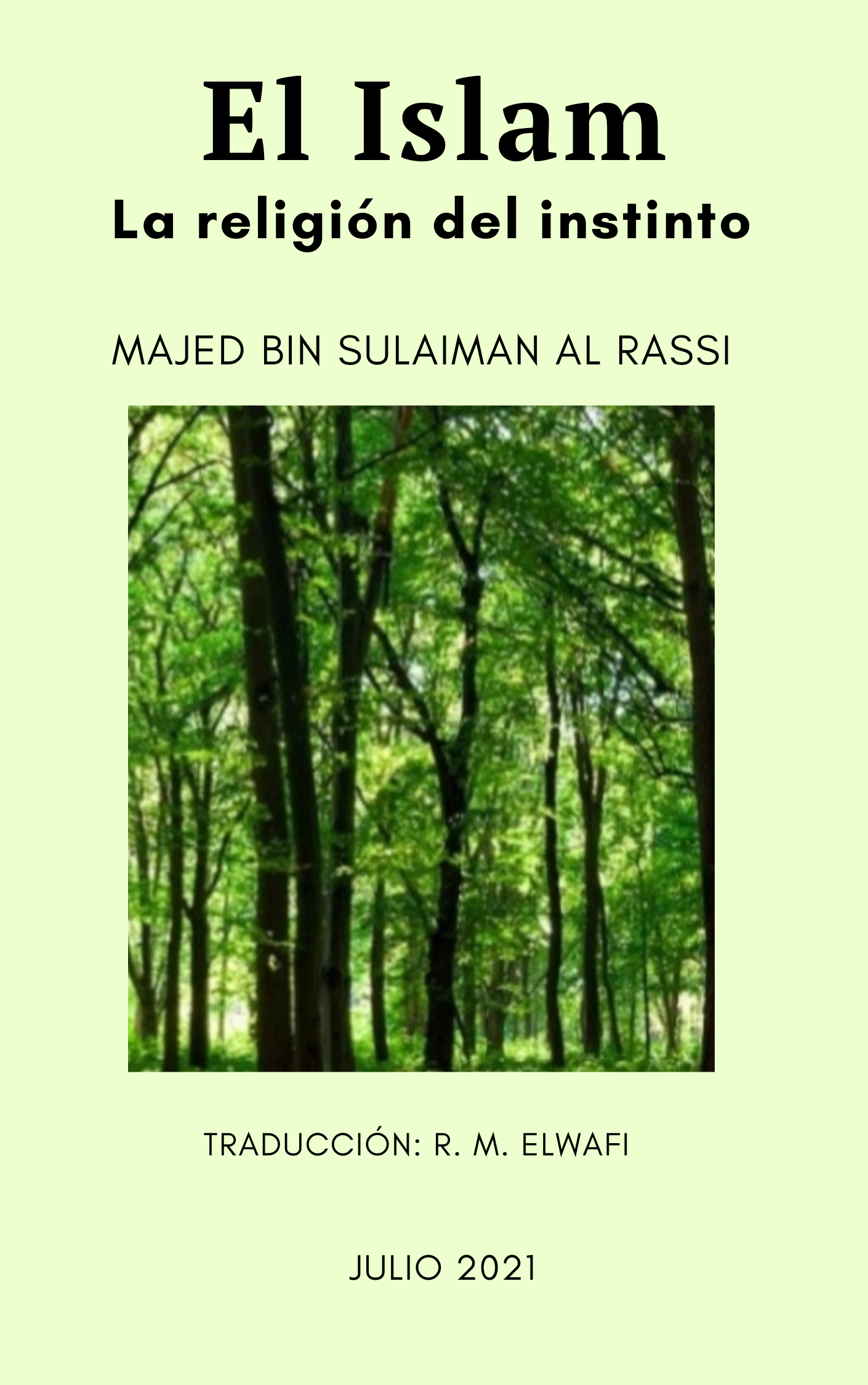 الإسلام دين الفطرةإعدادماجد بن سليمان الرسيترجمةر. م. الوافي ذو الحجة 1442 ه – يوليو 2021 مÍNDICE GENERALIntroducción……………………………………………..……………………41- Pruebas sobre la existencia de Dios (Invalidez del ateísmo)…………62- Razón de la creación……………………………………………………..83- El monoteísmo: el Mensaje de todos los Mensajeros………………..104- El Mensaje principal del Islam………………………………………….115- Pruebas que indican que Dios es el único merecedor de la adoración…………………………………………………………………...126- El mensaje de las religiones falsas……………………………………147- La diferencia entre Dios y Su creación……………………………..…168- El significado de la palabra “Islam”…………………………………….179- Los pilares de la fe………………………………………………………18Explicación detallada sobre los pilares de la fe…………………………19Creer en Dios……………………………………………………...…19Creer en los ángeles…………………………………………...……20Creer en los Libros Sagrados………………………………………21Creer en los Mensajeros……………………………………………24Creer en el Último Día………………………………………………29Creer en el Destino………………………………………………….3110- Los pilares del Islam………………………………………………...…32Primer pilar: atestiguar que no hay más dios que Dios (Al-lah) y que Muhammad es el Mensajero de Dios……………………………………32Segundo pilar: la oración………………………………………………….32Tercer pilar: Zakat (caridad obligatoria)………………………………….33Cuarto pilar: ayunar el mes de Ramadán………………………………..34Quinto pilar: peregrinación a la Meca…………………………………….3411- Significado de la adoración en el Islam……………………………...3612- Sistema moral en el Islam…………………………………………….3713- El Islam y las otras religiones…………………………………………4914- Once verdades sobre Jesucristo y su madre María en las enseñanzas del Islam…………………………………………………...…5015- Características de las enseñanzas islámicas……………………....6416- El Islam es la religión universal………………………………………68Nota de la traductora……………………………………………………….70IntroducciónCiertamente, cada persona en este mundo nace en circunstancias religiosas que la misma sociedad determina, y que no son de su propia elección, ya que a cada recién nacido se le registra en su acta de nacimiento la religión de su sociedad o la del país en que nació. Entonces, cuando llega a la edad adulta, este niño ya habrá aceptado la religión de su sociedad; en la mayoría de los casos tiene la convicción interna de que su religión es la religión verdadera, y no tiene la menor idea de cuestionar si esta religión es verdadera o falsa.Pero algunas personas tienen la oportunidad de aprender acerca de otras religiones durante su vida (a causa de viajes o amistades), dando como resultado de esto dudas internas sobre la validez de sus creencias, y tal vez llegan a un punto en el que les ocurren inquietudes porque cada persona con quien se encuentran dice que su religión es la religión verdadera a pesar de que cada una de ellas camina en dirección completamente distinta a la de la otra persona.La lógica racional indica que hay tres posibilidades: o todas son correctas, y esto es imposible, porque los fundamentos de estas religiones son diferentes, o todas son erróneas, o una de ellas es verdadera mientras que las demás son falsas.Si llegamos a este punto, comprenderemos el propósito de este libro, el cual es conocer la verdadera religión y cómo la persona inteligente puede distinguir entre la religión verdadera y la falsa.Sin embargo, antes de sumergirnos en este libro, es aconsejable que el lector ponga cuatro consideraciones en su mente:Primera: Dios nos otorgó la capacidad y el intelecto para saber la respuesta a la pregunta más importante, y es, ¿cuál es la religión correcta?Segunda: Dios es Misericordioso con Sus siervos, no nos dejó caminar en desvío sin guía, sino que nos envió Mensajeros y Libros para conocer la religión correcta.Tercera: debemos saber el motivo de esta seria búsqueda de la religión correcta y es que, la Última Vida depende completamente en seguir la religión correcta en este mundo.Cuarta: no podemos llegar a esta meta (conocer la religión correcta) sin antes dejar a un lado todas las emociones y los prejuicios, porque por naturaleza, impiden que la persona conozca la verdad. *******1- Pruebas sobre la existencia de Dios(Invalidez del ateísmo).Este universo extenso no pudo haber existido como resultado de la coincidencia, tampoco pudo haber sido creado por sí mismo, las pruebas que indican la existencia de un Creador de este universo están presentes en la Tierra y en el ser humano mismo.Dios dice en el Corán: «Dios es Quien creó los cielos y la Tierra e hizo descender la lluvia del cielo con la que hace brotar los frutos para sustento de ustedes. Él es Quien puso a su servicio los barcos para que, con Su permiso, surquen el mar, y también puso a su servicio los ríos. [También] puso al servicio de ustedes el Sol y la Luna, que siguen su curso incesantemente, y también puso a su servicio la noche y el día. Él les ha dado todo cuanto Le han pedido. Si intentaran contar las bendiciones de Dios no podrían enumerarlas. El ser humano es injusto y desgraciado» (Corán, 14: 32-34).Dios evidenció en el Corán cómo el Profeta Abraham demostró a su pueblo la inutilidad de adorar a la creación, y eso es una prueba de que los signos cósmicos de Dios indican a quien los contempla, que adore únicamente a Dios. Dios dice al respecto:«Así fue que le mostré a Abraham los milagros de los cielos y de la Tierra, para que fuera de los que creen con certeza. Al llegar la noche vio una estrella y le dijo [a su pueblo]: “¡Este es mi Señor!” Pero cuando desapareció dijo: “No adoro lo que se ausenta”. Luego, al ver la luna aparecer dijo: “¡Este es mi Señor!” Pero cuando desapareció dijo: “Si no me guía mi Señor, seré de los pueblos extraviados. Y cuando vio salir al Sol dijo: “Este es mi Señor, este es el más grande [de los astros] “Pero cuando desapareció dijo: “¡Pueblo mío! Yo estoy libre de asociarle, como ustedes, divinidades a Dios. Me consagro a Quien creó los cielos y las Tierra, soy monoteísta puro. No soy de los que Le asocian divinidades a Dios [en la adoración]» (Corán, 6: 75-79).La prueba más grande de la existencia de Dios es la propia creación, ya que de las leyes claras de la naturaleza es que algo no puede ser creado de la nada. Por lo tanto, el mundo natural fue creado por una fuerza superior, por eso Dios ordena al ser humano reflexionar sobre el universo porque esto le da firmeza en creer en la existencia de Dios y Su majestuosidad, así como creer en que Dios es el único merecedor de la adoración.De las pruebas sobre la existencia de Dios, es que Él responde la súplica de quien Le invoca, y esta es una evidencia tangible sobre la existencia de Dios. Dios dijo en el Corán: «Su Señor dice: “Invóquenme, que responderé [sus súplicas]» (Corán: 40:60).*******2- Razón de la creación Algún día has pensado en: ¿por qué Dios te creó?¿Cuál es la razón de tu existencia?¿Has pensado por qué morimos? Y ¿a dónde iremos después de la muerte?¿Qué nos ocurrirá en la Otra Vida?¿Has pensado por qué Dios creó la Tierra y lo que hay en ella? Y ¿por qué la sometió a las personas?¿Has pensado por qué Dios creó la noche y el día, y el Sol y la Luna?¿Qué debemos hacer en nuestras vidas?¿Fuimos creados solo para comer, beber y divertirnos?Un poeta perplejo escribió una poesía, en la cual dijo: Vine, no sé de dónde, pero vineVi un camino delante de mí y en él caminéMe quedaré caminando, quise esto o no lo quise¿Cómo vine? ¿cómo vi mi camino?¡No lo sé!En el Corán, Dios aclaró que Él no creó a los humanos y a los genios sin ningún propósito. Dios dijo: «¿Acaso creían que los creé sin ningún sentido? ¿Creían que no iban a comparecer ante Mí?» (Corán, 23: 115). También aclaró el propósito de crear a los humanos y a los genios, el cual es adorarlo únicamente a Él sin asociar nada ni nadie con Él. Dios dijo: «No he creado a los genios y a los seres humanos sino para que Me adoren» (Corán, 51: 56).*******3- El monoteísmo: el Mensaje de todos los MensajerosTodos los Mensajeros invitaron a sus pueblos a adorar únicamente a Dios y evitar la adoración de otro que no sea Él. Dios dijo: «Envié a cada nación un Mensajero [para que los exhortara a] adorar a Dios y a rechazar la idolatría» (Corán, 16:36).A pesar de que la Biblia está muy alterada, aun así, fue mencionado en ella la orden de Jesucristo de adorar únicamente a Dios, como está reportado en el evangelio de Lucas (4:8): “Respondiendo Jesús, le dijo: Escrito está: “AL SEÑOR TU DIOS ADORARÁS, Y A EL SOLO SERVIRÁS””.También fue mencionada la orden de Dios de adorarlo solamente a Él en el Antiguo Testamento en (Isaías 44:6): “Así dice el SEÑOR, el Rey de Israel, y su Redentor, el SEÑOR de los ejércitos: ‘Yo soy el primero y yo soy el último, y fuera de mí no hay Dios’”.Y en el evangelio de Marcos (12:29), Jesús fue preguntado acerca del asunto más importante, entonces, él respondió: “EL SEÑOR NUESTRO DIOS, EL SEÑOR UNO ES”.También en el Corán, encontramos muchos ejemplos acerca de que los Profetas Abraham y José ordenaron a sus respectivos pueblos adorar únicamente a Dios como está registrado en el Evangelio. Ver (Hechos: 3:13): “El Dios de Abraham, de Isaac y de Jacob, el Dios de nuestros padres, ha glorificado a su siervo Jesús”.*******4- El Mensaje principal del Islam El Islam invita a la adoración de Dios Único, este principio está mencionado en la Apertura del Libro (primer verso del Corán), en el dicho de Dios, Enaltecido sea: «Solo a Ti te adoramos y solo de Ti imploramos ayuda» (Corán, 1: 5), también en el verso: «Adoren solamente a Dios y no dediquen actos de adoración a otros» (Corán, 4:36) y en el verso: «Quien descrea de las falsas divinidades y crea en Dios, se habrá aferrado al asidero más firme [el Islam] que es irrompible» (Corán, 2:256).También el Profeta (Muhammad) ordenó adorar únicamente a Dios. El Profeta, la paz y las bendiciones de Dios sean con él, dijo: “Quien muera testificando que no hay más dios que Al-lah (Dios) entrará en el Paraíso”.*******5- Pruebas que indican que Dios es el único merecedor de la adoración.● Dios es el Creador, el Administrador de este universo, y esta es la prueba más grande de que Dios es el único merecedor de la adoración.● Los atributos de Dios se consideran de las evidencias del merecimiento de Dios a la adoración; ya que Dios es el Único, el Perfecto en Sus atributos, mientras que las criaturas son débiles, por lo tanto, no es adecuado que el ser humano dirija sus actos de adoración a quien es débil y abandone al Fuerte y Perfecto.● De las pruebas que indican el merecimiento de Dios a la adoración, es que en cada recién nacido, Él ha implantado en su naturaleza que Dios es el único merecedor de la adoración. Dios, Enaltecido sea, dijo: «Cuando tu Señor sacó de las espaldas de los hijos de Adán a su descendencia y los hizo dar testimonio [preguntándoles]: “¿Acaso no soy Yo su Señor?” Respondieron: “Sí, atestiguamos que así es”. Esto es para que el Día de la Resurrección no digan: “No sabíamos nada de esto» (Corán, 7:172).El Profeta, que la paz y las bendiciones de Dios sean con él, dijo: Dios, el Altísimo, dijo: “Creé a todos Mis siervos monoteístas puros, pero los demonios los apartaron [de su religión]”. También dijo: “Cada niño nace en estado de instinto, por lo que sus padres lo hacen judío, cristiano o zoroástrico”.Con base a lo anterior, el ser humano, a través de la simple lógica puede llegar a la conclusión de que Dios es el único merecedor de la adoración, y esta es una conclusión sencilla que no lleva confusión, cualquier persona, culta o inculta, puede llegar a ella.*******6- El mensaje de las religiones falsasTodas las religiones falsas invitan a la adoración de otros que no sea Dios, y eso conduce a la idolatría. La idolatría es el peor pecado, porque conlleva a adorar a la creación y a abandonar la adoración del Creador, también conduce a elevar a la criatura al nivel del Creador.Algunos idólatras justifican su adoración a otro que no sea Dios, como una intermediación entre ellos y Dios, y esta es una creencia errónea, porque Dios no necesita a un intermediario. En cientos de versos del Corán, Dios ordenó suplicarle directamente a Él y advirtió de pedirle a otro, sea cual sea la razón.Dios ha aclarado en el Corán que, en el Día del Juicio, los adorados renegarán de quienes los adoran, y esta es una de las evidencias de la inutilidad de tomarlos como divinidades. Dios dijo: «Cuando se les presenten Mis [ángeles] Enviados para tomar sus almas les dirán: “¿Dónde están aquellos [ídolos] que invocaban en vez de Dios?” Ellos responderán: “Nos han abandonado”, y atestiguaron contra sí mismos haber sido incrédulos» (Corán, 7:37).Dios también aclaró que esas deidades no poseen nada ni en los cielos ni en la Tierra: «Diles [¡Oh, Muhammad! a los idólatras]: “Invoquen a quien quieran en lugar de Dios, pero sepan que los ídolos no pueden [beneficiar ni perjudicar] ni siquiera en el peso de una partícula, tanto en los cielos como en la Tierra, ni tienen participación alguna [en el poder divino], ni tampoco Él tiene ayudantes de entre ellos» (Corán, 34:22).Dios es el Sabio, el Conocedor, no prescribió ninguna enseñanza que pueda afectar la relación directa entre Él y Su creación.*******7- La diferencia entre Dios y Su creaciónEl Islam explicó que Dios tiene una esencia, y las criaturas tienen otras esencias separadas de la esencia de Dios, no combinada ni mezclada con Su esencia. Él está arriba de los cielos sobre Su Trono como informó Dios de Sí mismo en Su Libro Sagrado y en los Libros anteriores.Este enraizamiento científico derrumba la creencia de la trinidad que estipula que el Señor se forma de tres hipóstasis, y que ésta incluye que Dios es el Mesías Jesús hijo de María y otros dichos falsos.En el Corán, existen dos versículos que derrumban esta creencia. Dios, Altísimo sea, dijo: «Di: “Él es Al-lah, Uno. Al-lah es el Absoluto. No engendró ni fue engendrado. Y no hay nada ni nadie que sea semejante a Él» (Corán, 112: 1-4).Y dijo Dios, Enaltecido sea: «Quienes dicen: “Dios y el Mesías hijo de María son una misma persona” niegan la verdad» (Corán, 5: 72).El Islam asegura que Dios es demasiado Majestuoso y Sublime como para rebajarse a Sí mismo al nivel de Su creación o para que se mezcle con ellos.Por otra parte, todas las religiones falsas no diferencian entre el Señor y la creación a quien invitan a adorar, a final de cuentas, ellas invitan a la adoración de la creación en vez de adorar al Creador.8- El significado de la palabra “Islam”La palabra “Islam” en la lingüística árabe significa: someterse a Dios con la unicidad y la obediencia.Mientras que en la religión, el Islam tiene dos significados:Primero: la religión de todos los Profetas, la cual implica adorar únicamente a Dios de acuerdo a la legislación con la cual vino cada Profeta especifico a su pueblo.Segundo: la religión del Profeta Muhammad, que la paz y las bendiciones de Dios sean con él.El Islam no fue llamado así llevando el nombre de una persona o un grupo de personas, sino es Dios quien nombró así a la religión del Islam.A diferencia del cristianismo que fue llamado así por parte de sus seguidores después de que Jesús fue elevado al cielo. También el judaísmo fue llamado así por parte de sus seguidores, y no fue nombrado de esta manera por parte del Profeta Moisés, Isaac u otros Profetas, la paz y las bendiciones sean con ellos, tampoco este nombre fue mencionado en los Libros de los hijos de Israel publicados entre ellos.*******9- Los pilares de la feCreer en DiosCreer en los ángelesCreer en los LibrosCreer en los MensajerosCreer en el Ultimo DíaCreer en el DestinoExplicación detallada sobre los pilares de la feEste capítulo habla de los seis pilares de la fe que todos los musulmanes deben conocer de su religión, y son: Creer en Dios Esto abarca creer en cuatro asuntos:1- Creer en la existencia de Dios.2- Creer que Dios es el Señor, el Creador, el Soberano, el Administrador y el Sustentador.3- Creer que Dios es el único merecedor de la adoración.4- Creer en los nombres y atributos de Dios de acuerdo al Libro de Dios y las enseñanzas de Su Mensajero. El número de nombres de los que tenemos conocimiento son noventa y nueve, el más grandioso es el nombre “AL-Lah” que significa “El Adorado”.Creer en Dios abarca creer en que nada ni nadie es semejante a Él, que no engendró ni fue engendrado y que no existe nada ni nadie que se Le parezca.Entre los atributos de Dios, Enaltecido sea, podemos mencionar: “El Altísimo”, “El Opulento”, y otros.*******Creer en los ángelesAbarca los siguientes asuntos:1- Son creados por Dios y realizan funciones especiales.2- Hacen lo que Dios les ordena sin aburrimiento ni cansancio.3- Gabriel es el ángel encargado de descender la revelación del cielo.4- Mención de algunas funciones de los ángeles, como los dos ángeles encargados de registrar las acciones del ser humano.5- Mención del ángel que sopla el espíritu en el feto cuando está en el vientre de su madre.6- Aclaración de la diferencia entre la creencia de los musulmanes y la creencia de los cristianos acerca de los ángeles, ya que los cristianos creen que hay ángeles obedientes y ángeles no obedientes, también creen que Satanás forma parte de los ángeles.7- Aclaración de que los piadosos de entre los seres humanos son mejores que los ángeles, porque los seres humanos sienten deseos y luchan contra ellos, a diferencia de los ángeles quienes fueron creados para obedecer a Dios.*******Creer en los Libros Sagrados Abarca los siguientes asuntos:1- La obligación de creer en los Libros revelados por Dios.2- Los Libros revelados son la luz con la cual se guía la gente a la verdad y al camino del Paraíso.3- Todos los Libros (Sagrados) invitan a adorar únicamente a Dios y alejarse del politeísmo.4- Los Libros (Sagrados) se diferencian entre ellos en las legislaciones que incluyen, son distintos dependiendo las personas a quienes fueron enviados dichos Libros, según requiere la sabiduría de Dios, Enaltecido sea.5- Los Libros Sagrados contienen lo benéfico para el Hombre tanto en su vida mundanal como en su religión.6- La humanidad no puede prescindir de los Libros revelados.7- Los musulmanes creen en todos los Libros que Dios mencionó en el Corán (Corán, Evangelio, Torá y los Salmos).8- Mucho tiempo antes de que el Profeta Muhammad fuese enviado, todos los Libros Sagrados anteriores fueron expuestos a la pérdida, la alteración y la extinción. 9- El evangelio se compone de varios libros escritos por diferentes autores.10- Los cuatro evangelios que se encuentran en manos de los cristianos hoy en día, fueron escritos entre los años 40 y 115 después del nacimiento de Cristo.11- El divulgador Simón Caraballo, mostró en su libro “Mi gran amor por Jesús me condujo al Islam”, la contradicción que hay entre los cuatro evangelios en ocho puntos, lo que indica que no es palabra de Dios.12- Existe información correcta en el Evangelio corroborada por el Corán. Dios el Altísimo dice: «[Y a ti, ¡oh, Muhammad!] Te he revelado el Libro que contiene la verdad definitiva [el Corán], que corrobora los Libros revelados anteriormente y es juez de lo que es verdadero en ellos» (Corán, 5:48).13- Entre estas verdades lo que está mencionado en el Evangelio, la confesión del Mesías Jesús que Dios es su Señor, y que el Señor es Uno.14- Cabe advertir que Dios es Misericordioso con Sus siervos, no dejó a la creación perdida después de que los Libros anteriores fueron alterados, sino que les reveló el Corán para que sea una guía para ellos. 15- Dios se encargó de preservar el Corán del extravío y la alteración hasta el Día de la Resurrección.16- La revelación del Corán ocurrió en partes de acuerdo a los sucesos durante veintitrés años.17- El Corán fue preservado por siglos a través de la memorización de millones de personas.18- El Corán abrogó los Libros anteriores.19- El Corán es un milagro tanto en su estilo como en las verdades que contiene.20- Dios desafió a todos los seres humanos a producir algo semejante al Corán o un verso de él y no pudieron, lo que indica que es palabra de Dios.21- Todo el Corán proclama el monoteísmo, porque informa sobre la unicidad de Dios en Sus nombres y atributos, la unicidad de Dios adorándolo únicamente a Él, realizar lo que fue ordenado y abstenerse de lo que fue prohibido, y esto es parte de la unicidad en la adoración. También relata historias de los Profetas que invitaron al monoteísmo y aclararon la recompensa de quien cree en ellos y también el castigo de quien los diferencia y rechaza el monoteísmo.22- Creer en los Libros (Sagrados) abarca la creencia en la Sunna (conjunto de dichos, acciones y aprobaciones) del Profeta (Muhammad), porque creer en ella es parte de la creencia en el Corán, ya que la Sunna del Profeta aclara lo que hay en el Corán, ella fue recopilada por los compañeros del Profeta, que Dios esté Complacido con ellos.*******Creer en los Mensajeros   1- Dios envió Sus Mensajes a través de Sus Mensajeros; ellos son seres humanos elegidos por Dios para que fueran un ejemplo para sus pueblos al practicar los Libros con que fueron enviados, y sin los Mensajeros, los seres humanos no conocerían a su Señor, Sus atributos ni tampoco la manera de cómo adorarlo.2- A cada pueblo, Dios envió un Mensajero o varios Mensajeros; en el Corán y la Sunna fueron mencionados veintisiete Mensajeros, también el Corán señala la existencia de Mensajeros que Dios, Enaltecido sea, no mencionó.3- El primer Profeta enviado por Dios es Adán, la paz sea con él, y el último es Muhammad, que la paz y las bendiciones sean con él.4- Dios envió a los Mensajeros especialmente para sus pueblos. En el evangelio de Mateo fue señalado que Jesús fue enviado especialmente a los hijos de Israel (Mateo 15:24): “No he sido enviado sino a las ovejas perdidas de la casa de Israel”.5- Mientras que el Profeta Muhammad fue enviado por Dios para toda la humanidad. Las pruebas acerca de su profecía son muchísimas, todas están mencionadas en los libros encargados de registrar su biografía. La mayor prueba es el Corán que no podría haber sido traído por ningún ser humano y no podría haber sido transmitido por nadie que no fuese profeta.6- En el Corán y la Sunna del Profeta, se menciona la información de cierto número de Profetas, pero el Profeta Muhammad sigue siendo el mayor ejemplo para sus seguidores, y sus enseñanzas las esclarecieron sus compañeros y sus seguidores. El Profeta, que la paz y las bendiciones de Dios sean con él, incitó a su comunidad a seguir su Sunna y advirtió de cambiarla o causar desorden en entenderla, para que la gente esté lejos del desvío del camino correcto, como hicieron los seguidores de los Profetas anteriores a él.7- Se puede resumir el papel de los Profetas en los siguientes puntos:Recibir el Mensaje de Dios, Enaltecido sea.Transmitir el Mensaje a la gente.Aconsejar a las personas de temer a Dios y cumplir con las órdenes de Dios.Aconsejar a las personas que se desvían, desobedecen a Dios o adoran a otro que no sea Él, a que se arrepientan y adoren únicamente a Dios.Informar a la gente de los pilares de la fe.Aclararle a la gente la legislación islámica y los modales.Ser un ejemplo para la gente y guiarla al Paraíso.8- Los derechos del Profeta, que la paz y las bendiciones de Dios sean con él, sobre su comunidad.El Profeta, la paz y las bendiciones de Dios sean con él, tiene derechos sobre su comunidad, (como) obedecerlo y quererlo. El Noble Corán señaló la obligación de obedecer al Profeta, la paz y las bendiciones de Dios sean con él, en treinta pasajes.Obedecer al Profeta, que la paz y las bendiciones de Dios sean con él, indica la realización del testimonio “Muhammad es el Mensajero de Dios”.Si reflexionamos en las órdenes del Profeta, que la paz y las bendiciones de Dios sean con él, encontraremos que ordena algo bueno para nosotros y prohíbe lo que nos hace daño, como el adulterio, ingerir bebidas alcohólicas, los juegos de azar, mentir, desobedecer a los padres, etc.Las acciones del creyente sincero deben ser acordes a la guía del Profeta, y mientras más aplique el musulmán las enseñanzas de la ley islámica, su fe crecerá y se fortalecerá, y cada vez que caiga en las transgresiones, su fe se debilitará.Mientras que el amor al Profeta, la paz y las bendiciones de Dios sean con él, es una parte de la fe. El Profeta, que la paz y las bendiciones de Dios sean con él dijo: “Ninguno de ustedes será creyente hasta que yo le sea más querido que su propia alma, su riqueza y toda la humanidad”.Dijo el Profeta, la paz y las bendiciones de Dios sean con él: “Hay tres cualidades, quien las posea encontrará la dulzura de la fe: cuando Dios y Su Mensajero son más queridos para él que cualquier otra persona, cuando ama a alguien y solo lo ama por la causa de Dios, y cuando odia volver a la incredulidad como odiaría ser arrojado al fuego”.Nosotros queremos al Profeta, la paz y las bendiciones de Dios sean con él, más que a los demás porque conocimos a Dios por él, conocimos Sus atributos, cómo adorarlo, y porque sufrió muchas desgracias con el propósito de transmitirnos la religión; sacrificó todo por eso, su salud y toda su vida, entonces, si el asunto es así, ¿por qué no lo querríamos más que a nosotros mismos y más que a toda la gente?Nosotros amamos al Profeta, la paz y las bendiciones de Dios sean con él, porque en el Corán está descrito que es una misericordia para todo el universo, su misericordia alcanzó a toda la gente, sus amigos y enemigos. Por eso algunos de sus enemigos cambiaron de opinión, se volvieron de sus mejores compañeros y entraron al Islam, porque a través de eso supieron que es verdaderamente un Mensajero de Dios.Se debe saber que el amor a Dios va por delante del amor al Profeta, que la paz y las bendiciones de Dios sean con él, porque el Profeta, la paz y las bendiciones de Dios sean con él, fue enviado por Dios.También se debe saber que el amor a Dios, a Su Mensajero y a sus seguidores es considerado uno de los actos de adoración por los cuales se recompensa la persona.Lo contrario es correcto, detestar a Dios y a Su Mensajero es motivo para sacar a la persona del Islam hacia la incredulidad.Con base a ello, odiar a quien Dios y Su Mensajero detestan se considera una adoración por la cual la persona obtiene recompensa.Se debe tener en cuenta que este odio debe ser un motivo para invitar a la persona afectada al Islam, y que supliquemos por su guía.Nuestro amor al Profeta, la paz y las bendiciones de Dios sean con él, debe ser sincero y no una simple palabra mencionada con la lengua, y la evidencia de la sinceridad del amor a Dios lo indica el sometimiento a Sus órdenes y alejarse de Sus prohibiciones.*******Creer en el Último Día 1- El Islam demuestra que esta vida no es sino un período de prueba para cada ser humano, para que se evidencie quien obedecerá a Dios y quien Lo desobedecerá, y en la Última Vida la gente resucitará de nuevo y se parará en frente de Dios para rendir cuentas por sus obras; las personas cuyas acciones son buenas se recompensarán y entrarán al Paraíso mientras que las personas cuyas acciones son malas se castigarán y entrarán al Infierno. A la gente le fue mostrado el camino correcto y el camino equivocado y la elección de las personas al camino es lo que definirá su lugar en la Otra Vida. Dios dice en el Corán: «Quien haya realizado una obra de bien, tan pequeña como un átomo, la encontrará registrada. Y quien haya realizado una mala obra tan pequeña como un átomo, la encontrará registrada» (Corán, 99: 7-8).2- Creer en el Último Día conduce a llevar a Dios en el Corazón y promueve Su obediencia sin ninguna presión externa.  3- El Último Día para el ser humano comienza a partir de su muerte. Después de ser sepultado, llegan dos ángeles con la persona y le preguntan: ¿Quién es tu Dios? ¿Cuál es tu religión? Y ¿Quién es tu profeta?4- Dependiendo de su repuesta, se definirá la vida de la persona en su tumba, siendo felicidad o castigo, se le ampliará su tumba o se le estrechará.5- El Profeta, la paz y las bendiciones de Dios sean con él, informó que el creyente responderá sin dudarlo, mientras que el incrédulo o el hipócrita no podrán responder. Creer en el DestinoCreer en el Destino implica cuatro asuntos:Creer que Dios es Omnisciente.Creer que todo lo que ocurre en el universo está escrito en la Tabla Preservada.Creer que Dios es el Creador de todo, las acciones y las palabras del Hombre, buenas y malas, y que Él nos ordenó realizar las buenas y nos advirtió de cometer las malas. Con base a ello, se recompensará o se castigará a la persona.Creer que todo lo que sucede en el universo, ocurre con permiso de Dios, y que nada en este universo ocurre sin permiso de Él.Pero se debe saber que el conocimiento previo de Dios no significa que Él nos obligó a realizar nuestras acciones y que no tenemos una voluntad propia, sino que significa que Dios sabe de antemano lo que haremos, pero Dios nos otorgó la voluntad y la libre elección. *******10- Los pilares del Islam1- Definición del término adoración: la adoración es un nombre compendioso de todo lo que Dios ama y lo satisface, de palabras y acciones internas y externas.2- El Islam se basa en cinco pilares que forman sus bases y fundamentos.3- La adoración tiene una gran importancia, y es considerada la base espiritual en la vida de la persona musulmana, por eso se debe aprender y practicar.4- El Islam se basa en cinco pilares:Primer pilar: atestiguar que no hay más dios que Dios (Al-lah) y que Muhammad es el Mensajero de Dios.Pronunciar este testimonio de fe con sinceridad hace merecer entrar en la religión del Islam, y quien muere declarándolo merecerá entrar al Paraíso. Esto es lo que distingue al musulmán del incrédulo y la aceptación de todas las acciones depende de él. Y quien asocia algo o alguien con Dios lo ha contrariado, siendo este politeísmo suplicar a otro que no sea Dios u otro tipo de politeísmo en los actos de adoración.Segundo pilar: la oración 1- La oración está prescrita cinco veces entre el día y la noche en los siguientes horarios: Fayr (alba), Dhohr (medio día), ‘Asr (media tarde), Maghrib (ocaso), ‘Ishá’ (noche).2- En la oración, ocurre el contacto directo con Dios y la súplica sincera, lo que ayuda a evitar el mal y los pecados.3- La oración refuerza la fe en Dios, Altísimo sea, y eleva el nivel moral de la persona.4- La oración invita al musulmán a recordar a Dios todo el día.5- También la oración ayuda a limpiar el corazón y evitar los actos que Dios prohibió.6- El musulmán establece la oración en cualquier lugar mientras este último esté limpio.7- El Islam incita a establecer la oración en congregación en la mezquita, mientras que incita a las mujeres a realizarla en las casas.8- Establecer la oración en la mezquita contiene una señal al principio de igualdad entre el pobre y el rico, el gobernante y el gobernado, y el blanco y el negro, ya que todos se ponen de pie con los hombros pegados, unidos en filas y se postran juntos a Dios, Exaltado y Majestuoso.9- La oración se realiza continuamente en todo el mundo porque se practica todo el día.Tercer pilar: Zakat (caridad obligatoria)1- Cada musulmán debe pagar el Zakat de su dinero, el 2.5% del total de su riqueza cuando llega a la cantidad mínima determinada y que haya pasado un año del calendario islámico, lo entrega a los pobres y necesitados.2- El Zakat refuerza el principio de generosidad con los demás, educa el alma y la purifica del egoísmo y la avaricia, también el Zakat aleja el rencor entre los ricos y los pobres en la sociedad.Cuarto pilar: ayunar el mes de Ramadán.1- Ayunar es abstenerse de la comida, bebida y relaciones sexuales desde el alba hasta la puesta del sol.2- Es obligatorio ayunar durante el mes de Ramadán.3- Dios prescribió el ayuno a las naciones que nos antecedieron.4- El Corán aclaró la sabiduría detrás del ayuno, que es lograr la piedad.5- El ayuno siembra en el alma la sinceridad a Dios, y provoca sentir lo que experimentan los demás, también acostumbra al alma a tener paciencia, determinación y misericordia con los pobres en la sociedad.6- De las razones del ayuno es que es benéfico para la salud porque purifica el cuerpo de las toxinas, habitúa el cuerpo a comer una cantidad específica de comida, también lo acostumbra a controlar los instintos.7- Dios dispuso mucha recompensa para quien realiza la adoración del ayuno y prometió perdonarlo.Quinto pilar: peregrinación a la Meca.1- La peregrinación es obligatoria para cada musulmán y musulmana una vez en la vida si tiene la capacidad económica y física.2- Durante la peregrinación, los musulmanes de todo el mundo se reúnen para adorar a Dios. La peregrinación dura cuatro días, en ellos los peregrinos realizan rituales específicos en lugares y tiempos específicos.3- Durante la peregrinación, el peregrino aprende la paciencia al soportar las dificultades para realizar la adoración de la manera requerida.4- En la reunión de la peregrinación, el peregrino recuerda la reunión del Día de la Resurrección, cuando se reunirá toda la humanidad para rendir cuentas y para ser recompensados o castigados por sus acciones.5- La peregrinación establece en las almas el sentimiento de la hermandad entre los musulmanes, independientemente de su origen geográfico, social y racial.*******11- Significado de la adoración en el IslamLa adoración es el sometimiento total a Dios y la obediencia completa a Él, realizando los actos de adoración y alejándose de las prohibiciones, con sinceridad a Dios Único, de acuerdo a las enseñanzas que Dios, Glorificados sea, reveló. Este es el significado de la adoración a Dios, que se aplicaba a todos los Mensajeros y sus seguidores anteriores a nosotros.*******12- Sistema moral en el Islam El Islam abarca enseñanzas morales que invitan a fortalecer la relación entre las personas y Dios, y entre sí mismos, también invitan a superarse y reformarse interna y externamente. Las enseñanzas del Islam abarcan alrededor de veinte derechos, y son:1- La relación con Dios, Altísimo sea: en el Corán, Dios invita a corregir y fortalecer la relación con Él y acercarse a Él a través de las adoraciones espirituales como la oración, la peregrinación, la súplica y el Zakat.a) Asimismo, el Corán invita a conocer a Dios aprendiendo Sus nombres y atributos, lo que siembra el miedo y el temor a Dios Enaltecido sea, y conduce a la persona a obedecer las órdenes de Dios y evitar Sus prohibiciones.b) También el Profeta, la paz y las bendiciones de Dios sean con él, ordenó recordar a Dios en cada momento y situación, lo que hace sentir un contacto continuo con Dios, Enaltecido sea, y cultiva la tranquilidad, la fuerza y la firmeza en el corazón.c) Además, en el recuerdo de Dios se encuentra una protección para el alma contra Satanás, porque la persona estará consciente que Dios, Altísimo sea, observa todos sus actos.d) El Profeta, la paz y las bendiciones de Dios sean con él, enseñó a su comunidad súplicas e invocaciones que se dicen al ir a dormir, al entrar al baño, antes de tener relaciones sexuales, durante el viaje, en caso de tener miedo, al entrar a la casa, las súplicas de la mañana y de la tarde, cuando se siente angustia y tristeza, cuando hay deudas y pobreza, al entrar al cementerio, al llegar a un lugar, y otros muchos casos.2- La relación con la gente: el Corán incita a fortalecer las relaciones sociales. En el ámbito familiar, el Corán alienta a respetar a los padres y ser bondadosos con ellos, lo mismo para los demás miembros de la familia, observar los derechos de los conyugues y los hijos y tratarlos con amor y respeto.El Corán también insta a ayudar a los huérfanos y a los más débiles de la sociedad.Además, el Corán afirma la prohibición de desobedecer a los padres, romper los lazos familiares, y ser negligentes en los derechos de los conyugues e hijos.Asimismo, el Corán alienta a sonreír, a perdonar, a responder al mal con el bien, a ser pacientes en el trato con los demás, ya que Dios dispone mucha recompensa por ello.El Profeta, la paz y las bendiciones de Dios sean con él, ordenó tener buenos modales si la persona está en presencia de otros, así que prohibió levantar la voz, ordenó respetar a los adultos mayores, ser amable con los jóvenes y saludar a las personas diciendo: “Assalamu ‘alaikum wa Rahmatuláhi wa Barakátuh” (la paz, la misericordia y las bendiciones de Dios sean con ustedes).El Islam también ordena cuidar la lengua de no mencionar los defectos de las personas aun si estos defectos son evidentes.Asimismo, el Islam ordena preservar los pactos, los contratos, regresar los objetos confiados y obedecer a los gobernantes.Por otra parte, el Islam prohíbe la traición, el crimen, la agresión y la codicia.3- La relación con los padres: el Islam recomienda de manera enfática ser misericordiosos con los padres. Esta recomendación fue mencionada en ocho pasajes del Corán. Dios dice en uno de estos versos: «Tu Señor ha ordenado que no adoren sino a Él y que honren a sus padres. Si uno de ellos o ambos llegan a la vejez, no sean insolentes con ellos, ni siquiera les digan: “¡Uf!” Háblenles siempre con bondad. Trátenlos con humildad y compasión, y rueguen [por ellos diciendo]: “¡Oh, Señor mío! Ten misericordia de ellos como ellos la tuvieron conmigo cuando me criaron siendo niño”» (Corán, 17:23-24).Un hombre se acercó al Profeta, la paz y las bendiciones de Dios sean con él, y le preguntó: ¿Quién de la gente merece más mi buena compañía? El Profeta (la paz y las bendiciones de Dios sean con él) respondió: “Tu madre”, entonces el hombre volvió a preguntar: ¿después quién? El Profeta respondió: “Tu madre”. De nuevo el hombre preguntó: ¿después quién? Él respondió: “Tu madre”, el hombre preguntó: ¿después quién? él respondió: “Tu padre”.4- La relación con los familiares: la bondad hacia los familiares es uno de los asuntos de los cuales incitó el Islam, ya que recomendó ayudar a los familiares con los medios económicos y sociales, concediéndoles derechos especiales, entre ellos los derechos de los herederos que se encuentran detallados en el Corán, mientras que los que no son herederos, el musulmán puede recomendar para ellos la tercera parte de su riqueza. Asimismo, el Islam dio la prioridad a los parientes para merecer el Zakat.Los musulmanes están ordenados a tratar con respeto y misericordia a todos sus familiares –siendo éstos musulmanes o no musulmanes- y (el Islam) les prohibió romper los lazos con ellos, también están ordenados a mantener contacto con ellos aun si esos parientes los abandonan, ya que mantener los lazos familiares tiene una gran importancia, y Dios dispuso en ello abundante recompensa.5- La relación con los vecinos: el Islam insta a tratar amablemente a los vecinos. Esto viene mencionado en el Corán. Dios, Enaltecido sea, dijo: «Adoren solamente a Dios y no dediquen actos de adoración a otros. Hagan el bien a sus padres, a sus familiares, a los huérfanos, a los pobres, a los vecinos parientes y no parientes, al compañero, al viajero insolvente» (Corán, 4: 36).El Profeta, la paz y las bendiciones de Dios sean con él, dijo: “Gabriel siguió advirtiéndome tanto sobre los derechos de los vecinos que pensé que los haría de mis herederos”.Y dijo el Profeta, la paz y las bendiciones de Dios sean con él: “Quien crea en Dios y en el Último Día qué no le haga ningún daño a su vecino”.6- La etiqueta de los alimentos en el Islam: nuestro Profeta, la paz y las bendiciones de Dios sean con él, nos enseñó muchas normas de conducta relacionadas con la comida y la bebida, entre ellas: comer con la mano derecha y no despreciar la comida, si se le apetece a la persona la come, si no se le apetece que la deje sin criticarla, y esto es por respeto a la comida y a quien la preparó y cocinó para no herir sus sentimientos.De las etiquetas de la comida, comer con otras personas y no comer solo, comiendo con la familia o invitando a un pobre a comer contigo.De las etiquetas de la comida, pronunciar el nombre de Dios diciendo: “Bismiláh” (en el nombre de Dios), y en esto hay recuerdo del beneficio de Dios sobre ti con esta gracia y recordar a Quien la concedió.El Profeta, la paz y las bendiciones de Dios sean con él, prohibió soplar en la comida o la bebida o respirar en ellas, para que no la encuentren desagradable los demás (con quienes la compartirá), y también para evitar la transmisión de las enfermedades contagiosas.7- La higiene en el Islam: el Islam promueve la higiene espiritual y física, por lo tanto, incita a la limpieza del cuerpo, la ropa y calzado. También recomienda lavar las partes íntimas con agua después de hacer las necesidades, a limpiar los dientes sobre todo con siwák (varita limpiadora de dientes) y bañarse después de las relaciones sexuales.8- Cuidar la salud: el Islam insta a preservar la salud consumiendo alimentos saludables y que dicha ingestión debe ser con moderación. El Profeta, la paz y las bendiciones de Dios sean con él, dijo: “El hijo de Adán no llena ningún recipiente peor que su estómago. Al hijo de Adán le basta con comer algunos bocados para mantenerse en movimiento, pero si debe (llenar su estómago), entonces un tercio para su comida, un tercio para su bebida y un tercio para el aire”.El Islam prohíbe el alimento dañino como el puerco, la mortandad, fumar, ingerir alcohol y demás intoxicantes que afectan al cerebro.Dios dice en el Corán: «Sepan que [Dios] les ha prohibido [consumir] solamente la carne del animal muerto por causa natural, la sangre, la carne de cerdo y la del animal que haya sido sacrificado invocando un nombre distinto al de Dios. Pero quien se ve forzado por la necesidad no por deseo y sin excederse, no comete pecado al hacerlo. Dios es Absolvedor, Indulgente» (Corán: 2:173).El peligro de fumar es conocido, ya que la Organización Mundial de la Salud ha emitido un informe que reporta que seis millones de personas mueren cada año a causa del cigarro.Dios dice en el Corán: «¡Oh, creyentes! Los embriagantes, las apuestas, los altares [sobre los cuales eran degollados los animales como ofrenda para los ídolos] y consultar la suerte [por ejemplo] con flechas, son una obra inmunda del demonio. Aléjense de todo ello, que así tendrán éxito [en esta vida y en la próxima]» (Corán, 5:90).El peligro de consumir alcohol es conocido, ya que fue emitido un informe de la Organización Mundial de la Salud que reporta que tres millones trescientas personas mueren cada año a causa de la ingesta de bebidas alcohólicas, lo que representa una tasa impresionante respecto al número total de fallecidos.El Islam fomenta el ayuno, porque contiene muchos beneficios saludables para el cuerpo, sobre todo para el aparato digestivo.9- Educar el alma: el Islam invita a limpiar el corazón del rencor, el celo, el orgullo y la injusticia, también promueve el amor, el afecto y la modestia.Asimismo, el Islam alienta a cuidar la lengua de los peligros de la mentira, la calumnia, la difamación y el insulto, e invita a la verdad, a hablar amablemente, a pensar bien de los demás y a que el musulmán se disculpe si proviene de él un acto o palabras inadecuados.El musulmán también debe bajar su mirada de lo que no se debe ver, como las partes pudendas de otras personas, y debe evitar que sus oídos escuchen palabras frívolas e inmorales, así como las canciones obscenas.La riqueza, los bienes y la vida se consideran respetables y nadie debe interferir en ellos sin el permiso de su propietario.Por otra parte, el Islam estimula la búsqueda del conocimiento y prohíbe la ignorancia aclarando que esta última conduce a la destrucción. También el Islam incita al trabajo y a la actividad y prohíbe la pereza y las palabras inservibles.10- La formación de la familia y sus derechos: el Islam afirma que uno de los derechos del niño, es que sea legítimo y no producto de una relación no legítima (adulterio), para que la construcción de la familia sea fuerte y que la sociedad goce de bienestar. Por lo tanto, el Islam prohibió el adulterio porque es una ofensa en la dignidad y el honor del ser humano y puede provocar enfermedades y causar la existencia de niños vistos por la sociedad como no legítimos. Asimismo, el Corán prohíbe cualquier medio que invite al adulterio, entre ellos: ver pornografía, estar a solas con una mujer que no tiene mahram (mahram: es un familiar con quien el matrimonio sería ilegitimo por razón de parentesco).El Corán insta a los hombres a bajar sus miradas de las mujeres que no son parte de su familia, también a la mujer no se le permite ver a los hombres con deseo, con esto ella gozará de seguridad y protección.11- Los buenos modales y el Hiyab (vestimenta de la mujer musulmana): por la misma razón, de proteger a la mujer, el Islam prescribió modales en el aspecto y el comportamiento de la mujer, ya que la vestimenta que reduce a la mujer a un medio de goce no es aceptada, por eso el Hiyab es un medio para proteger su feminidad de la agresión. Dios, Enaltecido sea, dice en el Corán: «¡Oh, Profeta! Diles a tus mujeres, a tus hijas y a las mujeres de los creyentes que se cubran con sus mantos; es mejor para que se las reconozca y no sean molestadas» (Corán, 33:59), pero cuando la mujer está en su casa con su esposo, puede vestirse como quiera.12- Los derechos de la mujer: el Islam invita a los hombres a ser misericordiosos con sus mujeres, Dios dice en el Corán: «Entre Sus signos está haber creado conyugues entre ustedes para que encuentren sosiego, y dispuso entre ustedes amor y misericordia» (Corán, 30:21) y dijo el Profeta, la paz y las bendiciones de Dios sean con él: “Los mejores de ustedes son aquellos que son mejores con sus esposas”.Algunas personas son misericordiosas con la gente cuando están a la vista de la sociedad, pero en sus casas son rígidos y despreciables. Así que el trato del marido con su esposa es la prueba de sus modales.En el Islam, la mujer conserva su estado legal y el nombre de su familia, y no se vuelve propiedad del esposo, y tiene derechos como también tiene obligaciones.El esposo debe otorgarle a su esposa una dote cuando se casan, y dicha dote será de su propiedad aun si la divorcia después.La esposa no está obligada a mantener al esposo a menos que ella misma contribuya de manera voluntaria, ya que el esposo es el responsable de la manutención financiera.El Islam le otorga a la mujer el derecho de heredar, poseer y comercializar con su dinero.13- La poligamia en el Islam: la poligamia está permitida en el Islam, especialmente cuando ocurren problemas sociales como la existencia de viudas o la existencia de deseo por parte de algunos maridos, que necesitan tener más de una esposa, ya que esto es mejor que tener relaciones extramatrimoniales. Sin embargo, el Islam ordena la justicia entre las esposas, emocional y económicamente, y si no se puede equilibrar y se teme incurrir en la injusticia sobre la esposa, ella tiene el derecho de pedir el divorcio y el esposo no tiene permiso de forzarla a permanecer casada con él.14- Las leyes del divorcio: el Islam es una religión moderada. Aunque el Islam ha permitido el divorcio en casos necesarios, sin embargo, promueve la unión y reunión de la familia, esto lo indica que en caso de divorcio, el Islam incita a que ambos conyugues puedan traer una parte de su familia para reconciliar entre ellos.El Islam no fomenta el divorcio, pero lo pone en consideración si es la mejor opción para los conyugues.El Profeta, la paz y las bendiciones de Dios sean con él, dijo: “Ningún hombre creyente debe odiar a una mujer creyente; si odia una de sus cualidades, deberá estar complacido con otra”.El Islam es realista en el asunto del divorcio, sin embargo, promueve la solución de los problemas y mantener el vínculo matrimonial.15- Proteger la vida: el Islam invita a proteger y respetar la vida ya que aclaró que matar a una vida inocente es el peor pecado.El Islam prohibió romper el hueso de una persona muerta, ¿cómo entonces aniquilar a una persona viva?El Islam especificó las penas en las heridas; a quien rompe un diente se le rompe su diente, a quien arranca un ojo, se le saca su ojo, sin importar si es grande o pequeño el delito.Mientras que quien asesina a alguien se le aplica la pena de muerte, a menos que los familiares de la víctima perdonen o acepten la indemnización. 16- Proteger los bienes: el Corán, estipula que los bienes de la persona sean respetados e inviolables, por lo tanto, se prohíbe el robo, el cohecho, la usura y el engaño.El Corán invita a la moderación en el gasto y prohíbe derrochar y actuar con exceso, además prohíbe acumular el dinero e invita a la moderación, así que el musulmán no debe ser insaciable ni avaro ni codicioso, tampoco debe ser derrochador ni extravagante.El Islam fomenta que la manera de vivir de la persona y sus adquisiciones deben ser de manera legal y legítima como la compra, la venta y el arrendamiento. 17- Los derechos del animal: el Islam incita a tratar a los animales con bondad y misericordia, y entrañó de ello mucha recompensa en el Día del Juicio Final.El Islam prohibió cargar a los animales más de lo que pueden soportar, torturarlos o matarlos a menos que causen daño.Si el musulmán quiere sacrificar un animal, no se le permite hacerlo en frente de otro animal porque esto lo tortura psicológicamente.18- Los derechos de los muertos: el Islam ordena respetar al ser humano aun después de su muerte, entre ello lo que fue reportado del Profeta, la paz y las bendiciones de Dios sean con él, de lavar al muerto y perfumarlo, después amortajarlo en una mortaja blanca y luego enterrarlo en la tumba dirigiendo su rostro hacia la Qiblah (dirección a la Meca), y al cargar el cuerpo del difunto se debe hacerlo con benevolencia para que no se le rompa ningún hueso.Antes y después de enterrar al muerto, los musulmanes deben suplicar por él con el perdón y la misericordia y que Dios lo introduzca en el Paraíso.El Islam prohíbe sentarse sobre la tumba por respeto al muerto.13- El Islam y las otras religiones1- Si una persona preguntara: “Si todas las religiones ordenaron adorar únicamente a Dios ¿por qué entonces encontramos diferencias entre ellas?”La respuesta es que: los fundamentos de esas religiones se perdieron o se cambiaron a lo largo de las generaciones, por lo tanto, la vocación al monoteísmo puro que contenían fueron cambiados por mitos, idolatría y filosofía hasta que llegaron a un grado en el que no se puede considerar a esos mensajes como revelación de Dios.2- Pero Dios es Misericordioso con Sus siervos, no dejó a la gente caminar sin guía, ya que envió como último de los Mensajeros a Su Profeta Muhammad, la paz y las bendiciones de Dios sean con él, para revivir el Mensaje original, invitar a la gente al sendero recto, creer en la unicidad de Dios y adorarlo de acuerdo a las enseñanzas mencionadas en el Corán.3- Entonces, el Islam es el sello de las religiones, el Corán es el sello de los Libros, y Muhammad es el sello se los Mensajeros, que la paz y las bendiciones sean con él.*******14- Once verdades sobre Jesucristoy su madre María en las enseñanzas del Islam.a) El Corán aclara verdades importantes sobre el nacimiento de Jesucristo, sus milagros, su Mensaje y su elevación al cielo.b) El Corán acredita la mayoría de los milagros reportados en el Evangelio y le agrega otros milagros que no fueron mencionados en él.c) Se puede dividir el tema que trata sobre las verdades de Jesucristo en dos clases: primera: la personalidad de Jesucristo; segunda: su Mensaje.d) A continuación, mencionaremos once verdades que las enseñanzas del Islam aclararon sobre Jesucristo, la paz sea con él:1- La condición de Jesucristo en el Islam:El Islam aclara que el Mesías Jesús, la paz sea con él, es uno de los grandes Profetas, por su esfuerzo en transmitir la religión de Dios que le fue revelada.Con base a esto, los musulmanes sienten un gran amor a Jesús y a su madre María.No existe en el Corán ni en ningún libro de tradición o historia islámica una expresión que disminuya el nivel de Jesucristo o de su madre María, ni el nivel de los demás Profetas.Lo que indica el respeto del Islam a Jesucristo es que su historia, junto con la de su madre, está mencionada en tres pasajes del Corán. Existe una Sura (capítulo) completa en el Corán que lleva el nombre de “María” (Mariam), y esto es honor y respeto hacia ella.Lo que evidencia el respeto del Mesías Jesús en el Corán, es que su nombre está mencionado en veinticinco pasajes (del Corán), en cambio, el nombre de Muhammad, la paz y las bendiciones de Dios sean con él, solo fue mencionado cuatro veces.Esto confirma el respeto del Islam a todos los Profetas, porque transmitieron un solo Mensaje, y el Islam no bajó el nivel de los primeros Profetas y elevó a los últimos.Jesús, la paz sea con él, fue mencionado en el Corán con cuatro nombres: hijo de María, el Mesías, siervo de Dios y Mensajero de Dios.Este grado de respeto concuerda con lo que se reportó del Mesías en el evangelio de Juan en la descripción del Mensajero que vendría después de él y que lo engrandecerá. “El me glorificará” (Juan 16:14).2- El inicio del linaje de Jesucristo (la paz sea con él):El relato del Corán sobre el Mesías Jesús comienza con la historia de su abuela, la esposa de ‘Imrán (Joaquín), ya que cuando estuvo embarazada de María, dio la promesa de que pondría lo que hay en su vientre como servidor de la casa de Jerusalén.María creció en un entorno religioso, y se dedicó a la adoración de Dios. Dios le proveyó abundante sustento, así que no es sorpresa de que Dios la eligiera como madre del Mesías Jesús, la paz sea con él. Dios, Altísimo sea, dice:«Cuando la esposa de ‘Imrán dijo: “¡Señor mío! He realizado el voto de entregar a Tu exclusivo servicio lo que hay en mi vientre. ¡Acéptalo de mí! Tú todo lo oyes, todo lo sabes”. Y cuando dio a luz dijo: “¡Señor mío! He tenido una hija”, y Dios bien sabía lo que había concebido. “No puede servirte una mujer [en el templo] como lo habría hecho un varón. La he llamado María, y Te imploro que la protejas a ella y a su descendencia del maldito demonio”. El Señor la aceptó complacido, e hizo que se educase correctamente y la confió a Zacarías. Cada vez que Zacarías ingresaba al templo la encontraba provista de alimentos, y le preguntaba: “¡María! ¿De dónde obtuviste eso?” Ella respondía: “Proviene de Dios, porque Dios sustenta sin medida a quien quiere”» (Corán, 3: 35-37).Aquí se debe prestar atención al verso: «Y Dios bien sabía lo que había concebido», ya que la madre de María deseaba que Dios le proveyera un hijo varón para que pudiera servir a la casa de Jerusalén, pero cuando la parió y María creció volvió mejor para ella que un varón, ya que María se convirtió en madre de un Profeta, y Dios es Veraz cuando dijo: «Y Dios bien sabía lo que había concebido».3- La condición de María en el Islam:María goza de una estima especial en el Islam, su historia es importante y fue mencionada en varios pasajes del Corán. Su nombre fue citado en treinta y un pasajes del Corán, y hay una Sura completa que lleva su nombre, “María”.Este honor no lo obtuvo ninguna mujer en la familia del Profeta Muhammad, la paz y las bendiciones de Dios sean con él. A pesar de que fueron mencionadas historias de otras mujeres en el Corán, mujeres que hicieron historia en la vida de los Profetas: Moisés, Jesús y Muhammad, sin embargo, no fueron mencionadas con su nombre como fue el caso de María. Dios dice en el Corán: «Y [recuerda] cuando los ángeles dijeron: “¡María! Dios te ha elegido por tus virtudes y te ha purificado. Te ha elegido entre todas las mujeres del mundo. ¡María! Conságrate a tu Señor, prostérnate e inclínate con los orantes”. [¡Oh, Muhammad!] Éstas son historias que te he revelado porque no eran conocidas [por tu gente]» (Corán, 3: 42-44).4- Información referente a Jesucristo descrita en el Islam:Cuando María se acercó a la mayoría de edad, Dios le informó que iba a tener un hijo; el ángel Gabriel fue quien vino a ella y le informó de la noticia. A continuación, el diálogo que ocurrió entre ambos:«Entonces los ángeles dijeron: “¡María! Dios te albricia con Su palabra [¡sea!] será conocido como el Mesías Jesús, hijo de María. Será noble en esta vida y en la otra, y se contará entre los próximos a Dios. Hablará [milagrosamente] a la gente desde la cuna, y predicará siendo adulto. Será de los virtuosos”. Dijo [María]: “¡Señor mío! ¿Cómo he de tener un hijo si no me ha tocado hombre?” Le respondió: “¡Así será! Dios crea lo que quiere. Cuando decide algo, solo dice: ¡Sea!, y es» (Corán, 3: 45-47).5- El nacimiento del Mesías la paz sea con él:María concibió al Mesías Jesús por medio de un embarazo insólito, y estos fueron los primeros signos de la profecía de Jesucristo. Entonces María se fue a un lugar apartado del pueblo. Dios dijo en el Corán: «Recuerda [¡Oh, Muhammad!] la historia de María que se menciona en el libro, cuando se apartó de su familia para retirarse a un lugar al este y puso un velo para apartarse de la vista de los hombres de su pueblo. Entonces le envié a Mi ángel, quien se le presentó con forma humana. Ella dijo: “Me refugio en el Compasivo de ti. [Apártate de aquí] si es que tienes temor de Dios”. Le dijo: “Soy un enviado de tu Señor para agraciarte con un hijo puro”. Ella dijo: “¿Cómo voy a tener un hijo si no me ha tocado ningún hombre ni he fornicado?” Le dijo: [el ángel]: “Así será, pues tu Señor dice: ‘Eso es fácil para Mí. Lo convertiré [a tu hijo] en un milagro y una misericordia para la humanidad. Es un asunto decidido’”. Cuando se sintió embarazada, decidió retirarse a un lugar apartado. Los dolores de parto la llevaron junto al tronco de una palmera. Exclamó: “Preferiría haber muerto antes que esto, y así hubiera sido olvidada completamente”. Entonces [el ángel] la llamó desde abajo [del valle]: “No estés triste, tu Señor ha hecho fluir debajo de ti un arroyo. Sacude el tronco de la palmera y caerán sobre ti dátiles frescos. Come, bebe y anímate. Pero cuando veas a alguien dile: “He realizado un voto de silencio al Compasivo, y no hablaré hoy con ninguna persona””» (Corán, 19: 16-26).Dios creó a Adán sin padre ni madre, creó a Eva de la costilla de Adán, y creó a todos los seres humanos de varón y hembra. Dios, Alabado sea, es capaz de crear del hombre y la mujer un varón, capaz de crear de ellos una hembra, capaz de crear de ellos varones y hembras, y Capaz de dejarlos sin descendencia, si ambos –o uno de ellos- son infértiles. Él es el Creador, el Fuerte. Él es capaz de crear de los conyugues ancianos, como es el caso de Abraham y Zacarías y sus esposas, quienes concibieron a Isaac y Juan respectivamente.Si tomamos esto en cuenta, entonces la creación del Mesías Jesús de una hembra sin varón es posible, y concuerda con la creencia de que Dios crea lo que quiere. Con base a esto, no es difícil creer y aceptar la creación de Jesucristo a partir de una hembra sin varón. Dios dice en el Corán: «El ejemplo [de la creación] de Jesús ante Dios es como el de Adán, a quien creó del barro y luego le dijo: “¡Sea!, y fue» (Corán, 3:59).6- Milagros atribuidos al Mesías la paz sea con él:Dios honró a Jesucristo agraciándolo con varios milagros, y esta es una prueba que respalda su declaración de la profecía. Dios dijo de él: «Y concedí a Jesús, el hijo de María, milagros evidentes y lo fortalecí con el Espíritu Santo [el ángel Gabriel]» (Corán, 2:87).El musulmán no titubea en creer en los signos que indican la profecía del Mesías, al mismo tiempo, el musulmán no eleva a Jesús a nivel de Dios o lo describe como hijo de Dios, sino que el musulmán considera que el Mesías es un ser humano quien recibió la revelación, y un Mensajero y Profeta de Dios.La misma creencia se aplica con los demás Profetas, porque a muchos de ellos Dios les otorgó milagros.El primer milagro que Dios le otorgó a Jesucristo es que nació de madre sin padre, con la palabra ¡sea! Y fue (concebido) el Mesías en el vientre de su madre.Dios aclaró ese milagro a favor de Adán la paz sea con él y a favor del Mesías también cuando dijo: «El ejemplo [de la creación] de Jesús ante Dios es como el de Adán, a quien creó del barro y luego le dijo: “¡Sea!, y fue» (Corán, 3:59).En este verso, el Corán aclaró que este nacimiento insólito del Mesías no indica el cambio en su naturaleza como un ser humano, y si fuera esto cierto, habría sido verdaderamente Adán más digno de eso, porque nació sin padre ni madre.De los milagros de Jesús es que Dios lo hizo hablar desde la cuna, esto evitó que se calumniara a su madre de fornicación por parte de su sociedad. Esta gran historia está mencionada en el Corán, y este es su contexto: «Se presentó ante su pueblo llevándolo en brazos [a Jesús]. Le dijeron: “¡Oh, María! Has hecho algo abominable. ¡Tú desciendes de Aarón! Tu padre no era un hombre deshonesto ni tu madre una fornicadora”. Ella lo señaló [al niño], y entonces le dijeron: “¿Cómo vamos a hablar con un niño que aún está en la cuna?” Entonces [Jesús] habló: “Soy un siervo de Dios, él me revelará el Libro y hará de mi un Profeta. Seré bendecido dondequiera que me encuentre, y me ha encomendado hacer la oración, dar caridad mientras viva, honrar a mi madre, y no ser arrogante ni insolente. La paz fue conmigo el día que nací, el día que muera y el día que sea resucitado”» (Corán, 19: 27-33).Dios le concedió a Jesús varios milagros que fueron mencionados en el Corán, Dios, Altísimo sea, dice: «[Teman] el Día que Dios reúna a los Mensajeros y diga: “¿Cómo respondieron [aquellos a quienes fueron enviados]?” Dirán: “No sabemos, Tú eres Quien conoce lo oculto”. Dios dirá: “¡Oh, Jesús hijo de María! Recuerda las bendiciones que te concedí a ti y a tu madre, cuando te fortalecí con el Espíritu Santo para que pudieras hablar a la gente desde la cuna y de adulto, y te enseñé la escritura, la sabiduría, la Torá y el Evangelio. Cuando modelaste con arcilla un pájaro con mi anuencia, y luego soplaste en él y se convirtió en un pájaro real con Mi permiso, y curaste al ciego de nacimiento y al leproso con Mi permiso, y resucitaste al muerto con Mi permiso. Te protegí de los Hijos de Israel cuando te presentaste ante ellos con las evidencias, y los que negaron la verdad dijeron: “Esto es hechicería pura”» (Corán, 5: 109-110).Aviso importante: como observa el lector, a través de los versos en los que fueron mencionados los milagros que Dios le concedió a Jesús, éste le dejó claro a la gente que cada milagro que le fue otorgado no proviene de él sino de Dios. En el Nuevo Testamento fue citado lo que indica esto, como está registrado en el evangelio de Juan (5:30) y en las cartas de Pablo (2:22).7- Las cualidades humanas de Jesús:El Islam prohíbe extralimitarse en las personas –profetas u otros- al grado de santificarlas, mientras que las enseñanzas del cristianismo establecen que Jesús fue un ser humano y dios al mismo tiempo. Dios dice en el Corán dirigiendo la palabra a los judíos y cristianos: «¡Oh, Gente del Libro! No se extralimiten en las creencias de su religión. No digan acerca de Dios sino la verdad: Porque el Mesías, Jesús hijo de María, es un Mensajero de Dios y Su palabra [¡Sé!] que depositó en María; un espíritu creado por Él. Crean en [la unicidad de] Dios y en sus Mensajeros. No digan que [Dios] es una parte de la trinidad, abandonen esa idea, es lo mejor para ustedes. Dios es una única divinidad. Lejos está, Glorificado sea, de tener un hijo. A Él pertenece cuanto hay en los cielos y en la Tierra. Dios es suficiente como protector. Ni el Mesías ni los ángeles allegados menosprecian ser siervos de Dios. Quien desdeñe adorar a Dios y se comporte con soberbia, sepa que todos serán resucitados y congregados ante Él [para ser juzgados por sus actitudes]. Los creyentes que hayan obrado correctamente serán retribuidos con generosidad y se les concederá aún más de Su favor. Pero quienes hayan rechazado adorarlo [sólo a Él] y hayan sido soberbios, sufrirán un castigo doloroso, y no encontrarán, fuera de Dios, protector ni socorredor. ¡Oh, seres humanos! Les ha llegado una prueba de su Señor [El Profeta], y les he hecho descender una luz que ilumina [el Corán]. A quienes creyeron y se aferraron a Dios, Él tendrá compasión de ellos, los agraciará y los guiará por el camino recto» (Corán, 4:171-175). El Profeta Muhammad, la paz y las bendiciones de Dios sean con él, también advirtió de extralimitarse en las personas diciendo: “¡Oh, gente! Tengan cuidado de no extralimitarse, ya que aquellos que vinieron antes de ustedes perecieron por irse a los extremos”.El Mesías Jesús no ordenó a la gente adorarlo, y no existe ni siquiera una sola evidencia en el Evangelio al respecto.Dios informó en el Corán que reunirá a la gente en el Día de la Resurrección y preguntará a los Mensajeros sobre cómo respondieron aquellos a quienes fueron enviados, y el Mesías Jesús será uno de estos Mensajeros interrogados. Dios, Enaltecido sea, dice: «[El Día del Juicio Final] Dios dirá: “¡Oh, Jesús hijo de María! ¡Acaso tú dijiste a la gente: “Adórenme a mí y a mi madre como divinidades junto con Dios?” Dirá [Jesús]: “¡Glorificado seas! No me corresponde decir algo a lo que no tengo derecho. Si lo hubiera dicho Tú lo sabrías. Tú conoces lo que encierra mi alma, mientras que yo ignoro lo que encierra la Tuya. Tú eres Quien conoce lo oculto. No les transmití sino lo que Tú me has ordenado: ‘Adoren solo a Dios, mi Señor y el suyo’. Fui testigo de sus acciones mientras estuve con ellos; pero después de que me elevaste, fuiste Tú Quien los vigiló. Tú eres testigo de todas las cosas. Si los castigas, lo haces con derecho, pues son Tus siervos; pero si los perdonas, Tú eres el Poderoso, el Sabio”. Dios dirá [el Día del Juicio]: “Este es el día en que los sinceros disfrutarán su sinceridad. Tendrán jardines por donde corren ríos, en los que estarán por toda la eternidad. Dios estará complacido de ellos y ellos con Él. Esa será la bienaventuranza» (Corán, 5: 116-119).Es muy evidente que la esencia de Jesús es diferente a la esencia de Dios, porque Dios es Quien preguntará y Jesús es quien será preguntado, así que es ilógico decir que Jesús es hijo de Dios.8- La profecía de Jesús:La visión del Islam respecto al Mesías es una visión moderada, se encuentra entre dos visiones radicales:La primera: la visión de los judíos quienes no creen en Jesús y lo consideran impostor.La segunda: los cristianos quienes lo consideran hijo de Dios, o dios encarnado en algunos casos, entonces lo adoraron basándose en esta creencia.Mientras que el Islam ve al Mesías Jesucristo como un gran Profeta. Dios dice en el Corán: «El Mesías hijo de María es solo un Mensajero como los otros Mensajeros que le precedieron. Su madre fue una creyente devota. Ambos necesitaban alimentos [como el resto de los seres humanos]. Observa cómo les aclaré las evidencias, y cómo [a pesar de eso] rechazan la verdad» (Corán, 5: 75).9- El Mensaje de Jesús:Tal vez alguien pregunte: ¿cuál fue el verdadero Mensaje del Mesías de acuerdo al Corán?La respuesta: es que Jesús invitó al monoteísmo, es decir a adorar únicamente a Dios, como Dios le ordenó en el Evangelio, a eso invitó a los Hijos de Israel, y en el Día del Juicio Dios preguntará al Mesías si invitó a la gente a adorarlo a él y a su madre, en ese momento, Jesús responderá diciendo: «No les transmití sino lo que Tú me has ordenado: ‘Adoren solo a Dios, mi Señor y el suyo’» (Corán, 5:117).Jesús también invitó a las personas a creer en el Profeta Muhammad, la paz y las bendiciones de Dios sean con él, Dios dijo en el Corán: «Y cuando Jesús, hijo de María, dijo: “¡Oh, hijos de Israel! Yo soy el Mensajero que Dios les ha enviado para corroborar la Torá y anunciar a un Mensajero que vendrá después de mí llamado Ahmad”. Pero cuando les mostró los milagros, dijeron [con incredulidad manifiesta]: “¡Esto es pura hechicería!”» (Corán, 61:6).Resulta agradable mencionar que, a pesar de que el Evangelio fue expuesto a múltiples alteraciones, sin embargo, todavía contiene algunos restos del Mensaje original que Dios le reveló a Jesús, entre eso las señales que el Evangelio contiene sobre la profecía de Muhammad, que la paz y las bendiciones de Dios sean con él.Jesús fue un enlace de conexión en una larga lista de Profetas y Mensajeros que Dios envió a civilizaciones y naciones cada vez que esos necesitaban la guía o se habían desviado de ella. Dios envió a Jesús especialmente a los judíos quienes se desviaron de las enseñanzas de Moisés y de otros Profetas, y Dios lo respaldó con milagros que evidencian su profecía, pero muchos judíos le fueron incrédulos.Se debe advertir que Jesús es el último Profeta que Dios envió especialmente a los judíos.10- La elevación de Jesús al cielo:La elevación de Jesús fue el último de los milagros con los cuales Dios le respaldó cuando estaba en la Tierra. Los judíos y los romanos intentaron matarlo, pero Dios lo sustituyó con un hombre parecido a él, y entonces fue asesinado ese hombre y no se asesinó a Jesús, tampoco fue crucificado, sino que Dios lo elevó al cielo.Hasta el día de hoy, los cristianos creen que es Jesús quien fue asesinado. Dios dijo en el Corán: «Y dijeron: “Hemos matado al Mesías, Jesús hijo de María, el Mensajero de Dios”. Pero, aunque así lo creyeron, no lo mataron ni lo crucificaron. Quienes discrepan sobre él [Jesús] tienen dudas al respecto. No tienen conocimiento certero sino que siguen suposiciones, pero en la realidad no lo mataron. Dios lo ascendió al cielo [en cuerpo y alma]. Dios es Poderoso, Sabio» (Corán, 4: 157-158).11- El descenso de Jesús del cielo:Las enseñanzas del Islam estipulan que Jesús regresará antes del Día del Juicio, y esto será el último milagro, regresará para corregir las creencias erróneas de los cristianos, y permanecerá en la Tierra cuarenta años, estos serán los mejores días de la vida. Durante este período, sus seguidores corregirán su creencia en él. Abu Hurairah, que Dios esté complacido con él, relató que el Profeta, la paz y las bendiciones de Dios sean con él, dijo: “Por Aquel en Cuya mano está mi alma, el hijo de María pronto descenderá sobre ustedes como gobernante justo, rompiendo la cruz, matando al cerdo, aboliendo el impuesto; y el dinero será abundante de manera que nadie lo aceptará”. Entonces Abu Hurairah dijo: “Lean si quieren: «La Gente del Libro comprenderá, antes de la muerte, la verdad sobre Jesús, y el Día del Juicio él testificará en contra [de quienes lo negaron y de quienes lo adoraron]»” (Corán, 4:159). El descenso del Mesías, Jesús, será una de las señales de la Hora, y será el último milagro que evidencia su profecía antes de su muerte.Conclusión: Estos once puntos aclararon la verdad del Mesías, Jesús, a partir de la visión islámica. En la sociedad de los Hijos de Israel, ocurrieron divisiones acerca de la verdad sobre Jesús a lo largo de los últimos veinte siglos a causa de que las enseñanzas cristianas fueron contaminadas con ideas personales y con las creencias de los romanos, lo que los hizo desviarse de la revelación que Dios descendió al Mesías Jesús. Estas contradicciones y falsedades las eliminó el Islam.*******15- Características de las enseñanzas islámicasDios hizo que las enseñanzas islámicas fueran fáciles de comprender y seguir, ya que eliminó actos de adoración anteriores y conservó otros actos de adoración de acuerdo a la sabiduría de Dios, Glorificado y Exaltado sea. Con base a ello, el credo y las leyes islámicas volvieron adecuados a las necesidades espirituales, psicológicas, sociales y económicas del ser humano y para todos los tiempos.Las enseñanzas islámicas se distinguen por las siguientes características:1- Racionalidad: las verdades por naturaleza, son claras y lógicas, deben ser sencillas de manera que cualquier persona pueda entenderlas. Esta claridad es la característica decisiva más importante en las enseñanzas del Islam. Para que el musulmán entienda una norma legítima básica, no necesita caminar en evidencias lógicas complejas para entender algo de lo que no está seguro, como es el caso en las otras religiones y filosofías.2- Perfección en la legislación: las enseñanzas de Dios son completas y libres de la contradicción y el error, porque Dios es Perfecto en Sí Mismo. El Corán desafía a las personas a que encuentren un solo error en él si no creen que es realmente de Dios. Dios dijo: «¿Acaso no reflexionan en el Corán y sus significados? Si no procediera de Dios encontrarían en él numerosas contradicciones» (Corán, 4:82).Dr. Maurice Bucaille (cirujano francés) encontró en el Corán muchas verdades científicas que no eran conocidas cuando fue revelado el Corán en la época del Profeta. Con base a esto, el doctor Maurice dejó el cristianismo y abrazó el Islam.3- Claridad: Dios es Misericordioso con Sus siervos, guía a la gente a las enseñanzas sencillas y claras, libres de mitos, supersticiones y misterios.4- Validación científica permanente y precisa: no es extraño que se encontrase en el Corán y en los dichos del Profeta, la paz y las bendiciones de Dios sean con él, información que solo fue descubierta recientemente por la ciencia moderna, esto indica que el Corán es palabra de Dios y que Muhammad es Su Mensajero, que la paz y las bendiciones de Dios sean con él.Por otra parte, encontramos que la visión científica que expuso la Iglesia acerca de Dios, el Evangelio y la relación del ser humano con su Señor, llevó a las personas a una dirección lamentable, que es: o Dios o la ciencia. Algunas personas instruidas se han convencido de que el ser humano no puede ser un científico o una persona instruida siendo un verdadero cristiano al mismo tiempo. Un número de filósofos, científicos y muchas personas perdieron la esperanza en lograr una armonía entre la religión y la ciencia, con base a ello, nació y prosperó la idea del laicismo. Esta derivación no habría surgido si el Evangelio que Dios reveló al Mesías, Jesús, no se hubiera tergiversado y distorsionado. Mientras que el Islam, la religión pura, no contiene contradicciones entre sus enseñanzas y la ciencia, y este es un asunto lógico, porque la ciencia y la religión proceden de Dios el Todo Glorioso que no se contradice en Sí.5- Veracidad de las profecías que contienen las enseñanzas del Islam: el Corán y los hadices (dichos y acciones) del Profeta contienen mención de acontecimientos futuros y que sucedieron tal como informaron de ellos, y esta es una evidencia más de que el Corán no es palabra del ser humano, porque es inimaginable que un hombre analfabeta, que vivió lejos de las civilizaciones pudiera mencionar estas noticias a menos que le fuesen reveladas por Dios el Altísimo.6- Moderación: en el Islam no existe una separación entre la vida espiritual y la vida material, sino que el Islam proporciona la moderación en todos los aspectos de la vida del ser humano, poniendo en cuenta las necesidades individuales y sociales de las personas. Con base a ello, la laicidad, la materialización, el monacato y la continencia extrema, todos son rechazados en la religión del Islam que dibuja una línea media para obtener la concordia y la moderación entre las necesidades espirituales y materiales para el ser humano, por eso Dios llamó a los musulmanes una comunidad moderada, cuando dijo: «Hice de ustedes una comunidad moderada y justa» (Corán, 2:143).7- Universalidad: el Islam le proporciona a las personas enseñanzas especificas en todos los aspectos de la vida, espiritual, individual, social, moral, política y económica, etc.8- Singularidad: Algunas personas pretendieron que el Corán es de procedencia humana, pero Dios los desafió diciendo: «Traigan un capítulo [del Corán] similar» (Corán, 2:23). El Corán se caracteriza por su lenguaje, originalidad y estilo milagroso; los antiguos árabes intentaron componer un verso como los versos del Corán pero fueron incapaces, a pesar de que eran muy diestros en la escritura de la poesía y en la composición (elocuencia); y muchos científicos no musulmanes confesaron que el Corán es el Libro más grandioso conocido por la humanidad, lo que indica que Muhammad, la paz y las bendiciones de Dios sean con él, -el analfabeta- era un Profeta de verdad y que el Corán le fue revelado.9- Justicia: todos los seres humanos descienden de un hombre y una mujer (Adán y Eva), y el Islam estipuló que el indicador de preferencia entre las personas sea la piedad y no es el color de piel o la posición social; la mejor persona para Dios es quien más Le teme. Dios dijo en el Corán: «El mejor de ustedes ante Dios es el de más piedad» (Corán, 49:13). *******16- El Islam es la religión universal1- El Islam es la religión universal para toda la humanidad hasta el Día del Juicio. Los otros Profetas fueron enviados especialmente para sus pueblos por un período de tiempo determinado. Entonces Dios envió a Su Profeta Muhammad, la paz y las bendiciones de Dios sean con él, a toda la humanidad, al varón y a la hembra, al rico y al pobre, a los árabes y a los no árabes, al esclavo y al libre.2- El musulmán puede adorar a Dios en cualquier lugar, ya que no está restringido en una cultura o lugar.3- El Mensaje de Jesús fue dirigido a los Hijos de Israel: “No he sido enviado sino a las ovejas perdidas de la casa de Israel” (evangelio de Mateo 15:24), si no eres de los Hijos de Israel (como es el caso de los hindúes, asiáticos y otros), estarás siguiendo a un Mensajero y un Mensaje que no fue dirigido a ti, esto significa que estás andando en un camino incorrecto.  *******Aquí finaliza el libro, gracias a Dios.Que Dios beneficie con él a su escritor, a sus lectores y a su editor. MAJED BIN SULAIMAN AL RASSITel (Whats) 00966505906761 E-mail majed.alrassi@gmail.comEn el nombre de Dios, Clemente, MisericordiosoNota de la traductoraEn la traducción de este libro, utilizamos para las citas coránicas en español, “El Corán, traducción Comentada”, traducido por el licenciado M. Isa García, primera edición, 2013.Mientras que las citas bíblicas, fueron tomadas de “La Biblia de las Américas”, edición de 1986. 